西华大学文件西华行字〔2017〕148号关于对《西华大学本硕连读工作实施办法》进行修订的通知校内各单位：根据《中华人民共和国教育部令第41号普通高等学校学生管理规定》的相关规定，结合我校实际情况，经2017年7月20日校务会审核通过，决定对《西华大学本硕连读工作实施办法》（西华行字〔2012〕180号）文件的“第五部分认定工作办法”的“第（4）条”进行修订，其他条款不变。具体修订如下：将原“未违反学校有关规章制度，无任何违法违纪受处分记录”修订为“未违反学校有关规章制度，无任何未解除的行政处分”。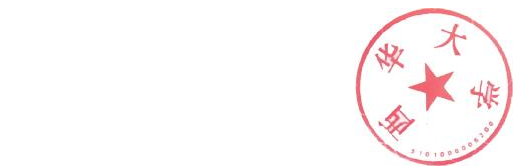 特此通知。                                     西华大学                                 2017年7月21日西华大学党政办公室2017年7月21日印校对：罗世韡校对：罗世韡